Wynagrodzenie składane Niepokalanemu Sercu Maryiw pierwsze soboty miesiącaWPROWADZENIEWielka obietnicaSiedem lat po zakończeniu fatimskich objawień Matka Boża zezwoliła siostrze Łucji na ujawnienie treści drugiej tajemnicy fatimskiej. Jej przedmiotem było nabożeństwo do Niepokalanego Serca Maryi.10 grudnia 1925r. objawiła się siostrze Łucji Maryja z Dzieciątkiem i pokazała jej cierniami otoczone serce.Dzieciątko powiedziało:Miej współczucie z Sercem Twej Najświętszej Matki, otoczonym cierniami, którymi niewdzięczni ludzie je wciąż na nowo ranią, a nie ma nikogo, kto by przez akt wynagrodzenia te ciernie powyciągał.Maryja powiedziała:Córko moja, spójrz, Serce moje otoczone cierniami, którymi niewdzięczni ludzie przez bluźnierstwa i niewierności stale ranią. Przynajmniej ty staraj się nieść mi radość i oznajmij w moim imieniu, że przybędę w godzinie śmierci z łaskami potrzebnymi do zbawienia do tych wszystkich, którzy przez pięć miesięcy w pierwsze soboty odprawią spowiedź, przyjmą Komunię świętą, odmówią jeden Różaniec i przez piętnaście minut rozmyślania nad piętnastu tajemnicami różańcowymi towarzyszyć mi będą w intencji zadośćuczynienia.Dzienniczek przygotowania do rocznicy 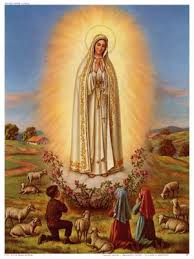 I Komunii Świętej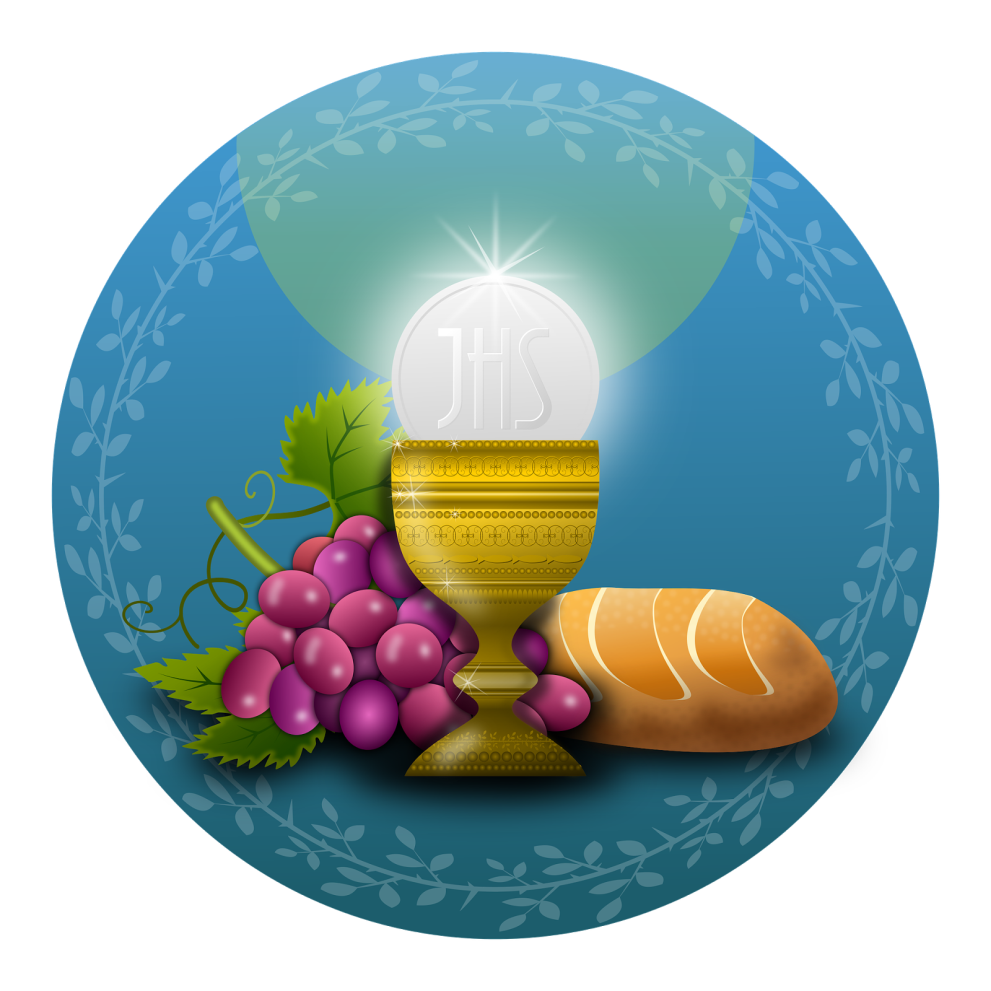 w parafii św. Bonifacego we Wrocławiurok 2023Praktyki niedzielnePraktyki pierwszych sobót miesiącaDlaczego pięć sobót wynagradzających?Córko moja – powiedział Jezus – chodzi o pięć rodzajów zniewag, którymi obraża się Niepokalane Serce Maryi:Obelgi przeciw Niepokalanemu Poczęciu,Przeciw Jej Dziewictwu,Przeciw Jej Bożemu Macierzyństwu,Obelgi, przez które usiłuje się wpoić w serca dzieci obojętność, wzgardę, a nawet nienawiść wobec nieskalanej Matki,Bluźnierstwa, które znieważają Maryję w Jej świętych wizerunkach.NiedzielaPodpis księdzaParafia5 luty 202312 luty19 luty26 luty5 marzec12 marzec19 marzec26 marzec2 kwiecień9 kwiecień16 kwiecień23 kwiecień30 kwiecień7 maj14 maj21 majI Sobota miesiącaKomunia św. i spowiedźRozważanie 1 tajemnicy różańca przez 15 minutRóżaniec w intencji wynagradzającejPodpis księdza/rodzica4 Luty4 Marzec1 Kwiecień6 Maj3 Czerwiec